WAMS Choir Calendar 2023-24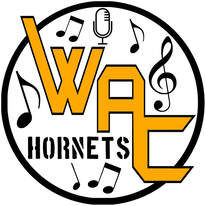 August 8th – 6th Grade WAMS Choir Camp!  1pm-3pm WAMS Choir Room  September 6 – MAIN EVENT Reward Field Trip 4:30pm-7:30pm.September 15 – ***T-Shirt money and all Choir Contracts Due***October  11 – WAMS Choir Fall Concert @ GPHS, 6:00p.m.  Booster Club Meeting #1 @4:00p.m.October 27, 30, 31 – Ghost of the Woodland! Activity MPRNovember 16 – Recruiting Concert at Pyburn/WAES Elementary, 9a.m.-1p.m.December 2 – Region 33 TMEA Choir Auditions at Davis HS (Aldine ISD), 7a.m.-4p.m.December 9 - TMEA Region 33 Choir Clinic and Concert @Westfield HS (Spring ISD)December 12 – WAMS Choir Christmas Concert @GPHS, 6:00p.m.  Booster Club Meeting #2 @4:00p.m.December 15 – Southside Fine Arts Showcase @GPHSADMIN SING - December ?? – February 1 – WAMS VARSITY CHOIR Pre-UIL Concert @GPHS 8a.m.-1p.m.February 2 – WAMS NON-VARSITY Pre-UIL Concert @ NSSHS 8a.m.-1p.m.Feb. 27, 28 – Region 33 UIL Choir Concert and Sight-Reading Contest @ NSSHS 8a.m.-4p.m.Mar. 8 – TMEA UIL Recording Submission Session – Tallowood/Foundry Church 8a.m. -1:00p.m.March 27 - April 7th – WAMS Choir Popcorn FundraiserApril 5 – 6th Grade UIL Evaluation!!  @NSSHS – All Day!!April 11, 12 – All Popcorn Fundraiser Money is Due, NO EXCEPTIONS!!April 25, 26 – All TYPHOON TEXAS Money is Due, NO EXCEPTIONS!!April 27th – BAND Solo and Ensemble (Choir Room)May 10 - Recruit Day Pyburn/WAES  9a.m.-1p.m.May 15,16 – WAMS Solo and Ensemble Contest and Competition, 8a.m.-4p.m. @WAMSMay 22 – WAMS Choir Spring Concert and Awards Ceremony @GPHS, 6:00p.m.  Booster Club Meeting #3 @4:00p.m.May 25 – TYPHOON TEXAS, ALL DAY!!  8a.m.-5p.m.May 30 – Varsity Choir Camp! 10am-12pmAugust 5, 6 – 6th Grade WAMS Choir Camp 9am-12p.m.Dates that remain flexible are in greenDates that have changed initially since 5/30/23 New Dates/Changes Added